STEP REPORTING FORM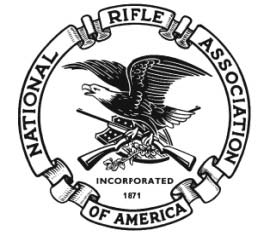 FORNRA HIGHPOWER RIFLEMAN DISTINGUISHED RATINGFULL NAME OF NATIONAL, REGIONAL OR STATE CHAMPIONSHIP (CIRCLE ONE)                       Tournament Number_______________________________________________________________________________________________________________TYPE OF DESIGNATION: (CIRCLE ONE)       National Match Course     Mid-Range     Long Range     FullboreRIFLE: (NOTE LETTER P/SHOOTER)  a. Match Rifle   b. Service Rifle   c. F-Class(Open/TR)   d. Target Rifle(Match/Any)   e. Palma Rifle   LOCATION: ________________________________________________ DATE OF FIRING:  ______________________________  				(City)                     (State) NUMBER OF COMPETITORS FIRING IN GRAND AGGREGATE: ___________ (Match Results must be stapled to this Form)HIGH SCORING 10% IN TOURNAMENTCOMPLETE NAME* 	NRA MEMBERSHIP NO.** 	STREET ADDRESS 	    CITY 		        STATE      ZIP CODE    RIFLE/ SCORE 																		LTR 1. ____________________________________________________________________________________ _________ ______________  ____  ________  2. ____________________________________________________________________________________ _________ ______________  ____  ________  3. ____________________________________________________________________________________ _________ ______________  ____  ________  4. ____________________________________________________________________________________ _________ ______________  ____  ________  5. ____________________________________________________________________________________ _________ ______________  ____  ________  6. ____________________________________________________________________________________ _________ ______________  ____  ________   _________________________________         Match Director’s SignatureIf additional space is needed, use other side. COMPLETE NAME* 	NRA MEMBERSHIP NO.** 	STREET ADDRESS 	    CITY 		        STATE      ZIP CODE    RIFLE/ SCORE 																		LTR 7. ____________________________________________________________________________________ _________ ______________  ____  ________  8. ____________________________________________________________________________________ _________ ______________  ____  ________  9. ____________________________________________________________________________________ _________ ______________  ____  ________  10. ___________________________________________________________________________________ _________ ______________  ____  ________  11. ___________________________________________________________________________________ _________ ______________  ____  ________12. ___________________________________________________________________________________ _________ ______________  ____  ________13. ___________________________________________________________________________________ _________ ______________  ____  ________14. ___________________________________________________________________________________ _________ ______________  ____  ________15. ___________________________________________________________________________________ _________ ______________  ____  ________